Školský poriadokRiaditeľka školy vydáva tento školský poriadok v súlade so zákonom č. 245/2008 Z. z. o výchove a vzdelávaní (školský zákon) , vyhláškou MŠ SR č. 231/2009  Z. z. o podrobnostiach a organizácii školského roka na základných školách, vyhláškou č. 320/2008 Z. z. o základnej škole, zákonom č. 596/2003 Z. z. o štátnej správe v školstve a školskej samospráve a o zmene a doplnení niektorých zákonov, metodickým pokynom č. 22/2011 – R na hodnotenie žiakov základnej školy , Deklaráciou práv dieťaťa a Dohovoru o právach dieťaťa. Prijatie dieťaťa do školy je  správne konanie podľa zákona č. 71/1967 Zb. o správnom konaní (§ 38 ods. 4, § 5 ods. 3 zákona č. 596/2003 Z.z.). Správne orgány sú povinné postupovať v konaní v úzkej súčinnosti s účastníkmi konania, zúčastnenými osobami a inými osobami, ktorých sa konanie týka, a dať im vždy príležitosť, aby mohli svoje práva a záujmy účinne obhajovať, najmä sa vyjadriť k podkladu rozhodnutia, a uplatniť svoje návrhy. Účastníkom konania, zúčastneným osobám a iným osobám, ktorých sa konanie týka, musia správne orgány poskytovať pomoc a poučenia, aby pre neznalosť právnych predpisov neutrpeli v konaní ujmu (§ 3 ods. 2 zákon o správnom konaní). Rozhodnutie sa účastníkom konania oznamuje doručením písomného vyhotovenia tohto rozhodnutia. Žiadny občan SR nesmie byť riaditeľom školy diskriminovaný (Ústava SR, článok 12).Podľa § 35 zákona č. 36/2005 Z.z. o rodine, ak sa rodičia nedohodnú o podstatných veciach súvisiacich s výkonom rodičovských práv a povinností, najmä o príprave na budúce povolanie, rozhodne na návrh niektorého z rodičov súd. Z tohto ustanovenia vyplýva povinnosť, že o zápise žiaka do školy musí byť zhoda rodičov, alebo ak je v tejto veci nezhoda rodičov, tak škola musí pred zápisom od rodiča vyžiadať rozhodnutie súdu podľa     § 35 zákona č. 36/2005 Z.z. o rodine.Školský poriadok bol prerokovaný na pedagogickej rade a v rade školy 31.08.2023.Podľa  pravidiel tohto školského poriadku sa riadi každý žiak školy. Všetci pedagogickí zamestnanci školy vyžadujú jeho dodržiavanie a priebežne kontrolujú jeho plnenie.Triedny učiteľ na prvej triednickej hodine informuje žiakov o školskom poriadku. Školský poriadok bude s rodičmi prediskutovaný na prvej schôdzke ZRŠ, je sprístupnený aj na internetovej stránke školy a k nahliadnutiu v zborovni školy.Spoločné ustanoveniaŽiak sa v škole správa slušne, v duchu porozumenia, znášanlivosti a priateľstva. V priestoroch školy a na verejnosti zdraví všetkých zamestnancov školy. V školskej budove zdraví aj všetkých dospelých návštevníkov školy. K dospelým osobám sa správa s úctou, dáva im prednosť pred vstupom do miestnosti. Žiak nepoužíva vulgárne a hrubé výrazy. Dbá na pokyny pedagogických zamestnancov. Školská budova sa otvára o 6:45 hod. Pre školský klub detí sa vedľajší vchod budovy otvára o 5:30 hod.Vyučovanie začína o 8:00 hod., končí najneskôr o 14.40 hod. Pre zlepšenie organizácie vyučovania v špeciálnej triede je  možné začať vyučovanie o 7.00 hodine.Vyučovacia hodina trvá 45 minút. Predlžovanie ani skracovanie vyučovacích hodín nie je dovolené (v mimoriadnych situáciách len s povolením riaditeľa školy).V prípade blokového alebo projektového vyučovania je možné spájať dve alebo viac vyučovacích hodín s možnosťou urobenia prestávky podľa psychohygienických potrieb žiakov. Ak majú žiaci šiestu a siedmu vyučovaciu hodinu dvojhodinový blok vyučovania, tak po piatej vyučovacej hodine majú prestávku 30 minút na obed. Pre žiakov, ktorí sa nestravujú v školskej jedálni je zabezpečený dozor.Ak majú žiaci siedmu vyučovaciu hodinu, tak po šiestej vyučovacej hodine majú prestávku 30 minút na obed. Pre žiakov, ktorí sa nestravujú v školskej jedálni je zabezpečený dozor.Po druhej vyučovacej hodine je veľká prestávka, ktorá trvá 20 minút. Medzi ostatnými vyučovacími hodinami sú prestávky desaťminútové.Popoludňajšie vyučovanie začína o 14:00.Škola môže organizovať s informovaným súhlasom zákonného zástupcu žiaka lyžiarsky výcvik alebo snoubordingový výcvik (ďalej len "lyžiarsky výcvik"), plavecký výcvik, školské výlety, exkurzie a školy v prírode, ktoré podľa návrhov triednych učiteľov zaradí riaditeľ do plánu práce školy. V školskom roku  2012/2013 bol schválený jednotný celoročný písomný informovaný súhlas rodičov( inovovaný s doplnením  GDPR v roku 2019) vrátane prednášok a preventívnych programov, ktoré realizuje CPPPaP v Partizánskom a školský psychológ. Pred uskutočnením výletu, exkurzie a výcvikov zodpovedný učiteľ napíše záznam o organizácii a poučení o bezpečnosti a ochrane zdravia. Pre žiakov, ktorí sa na uvedených aktivitách nezúčastnia, sa zabezpečí náhradné vyučovanie alebo program. Pre žiakov prvého ročníka až štvrtého ročníka sa v školskom roku môže organizovať jeden jednodňový výlet, pre žiakov piateho ročníka až deviateho ročníka dva jednodňové výlety alebo jeden dvojdňový výlet. Žiakom piateho ročníka až deviateho ročníka možno školský výlet predĺžiť o dva dni pracovného pokoja. Náklady spojené s plaveckým výcvikom, lyžiarskym výcvikom, výletom, exkurziou a jazykovým pobytom v zahraničí hradí žiakovi jeho zákonný zástupca. Pedagogickému zamestnancovi poskytuje náhrady pri pracovnej ceste zamestnávateľ podľa osobitného predpisu. (Podľa §7 Organizácia výletov, exkurzií a výcvikov Vyhlášky 224/2011 Z.z.o základnej škole – zmeny)Popoludňajšia výchovno-vzdelávacia činnosť končí najneskôr o 17:00 hod.	Časové rozdelenie dňa:Dochádzka žiaka do školyŽiak je povinný chodiť na vyučovanie pravidelne a včas podľa rozvrhu hodín. Povinne sa zúčastňuje na činnostiach, ktoré organizuje škola v čase riadneho vyučovania, napr. na výchovných koncertoch, filmových predstaveniach, exkurziách, atď. Žiak má možnosť prihlásiť sa na záujmové krúžky, ktoré zriadila škola. Pre zaradených žiakov je dochádzka do záujmových krúžkov povinná. Žiak prichádza do školy vhodne a čisto oblečený a upravený. Za nevhodné a výstredné sa považuje nosenie odevov a symbolov, ktorými sa žiak prihlasuje k niektorej extrémistickej skupine, alebo propaguje škodlivé návykové látky a pod. Takéto odevy sú striktne zakázané. Na hodiny telesnej a športovej výchovy si nosí podľa pokynov učiteľa čistý cvičebný úbor, ktorý mu umožňuje bezpečné cvičenie. Na hodinách techniky, výtvarnej výchovy a pri laboratórnych prácach používa žiak podľa pokynov učiteľa ochranný pracovný plášť alebo vhodné pracovné oblečenie.Žiak je povinný nosiť do školy učebnice a školské potreby podľa rozvrhu hodín a pokynov učiteľov.Žiakom sa do školy neodporúča nosiť predmety, ktoré na vyučovaní nepotrebujú. Tieto predmety, klenoty, väčšie sumy peňazí a ďalšie cenné veci nosia na vlastnú zodpovednosť. Pri ich odcudzení alebo strate škola nezodpovedá za vzniknutú škodu.Je prísny zákaz zneužívať akýmkoľvek spôsobom mená, informácie, fotografie, videá a pod. z vyučovania (t. z. aj cez prestávky, výlety, exkurzie, vychádzky, hromadné školské akcie a pod.) na ktorejkoľvek sociálnej sieti, internete. Takýto priestupok bude považovaný za kyberšikanu. Pri jej riešení sa bude postupovať podľa Smernice č.36/2018 k prevencii a riešeniu šikanovania detí a žiakov v školách  a školských zariadeniach. V prípade porušenia tohto bodu školského poriadku, bude predvolaný zákonný zástupca a uvedenému žiakovi bude na návrh triedneho učiteľa udelené výchovné opatrenie podľa závažnosti priestupku.Žiak má prísne zakázané nosiť do školy zbrane, nože, tabakové a elektronické                                                                                                                                                                                                             cigarety, zápalky, zapaľovače, alkohol, omamné látky, drogy, žuvací tabak  alebo iné veci, ktoré ohrozujú bezpečnosť a zdravie.Žiak dbá v škole o svoju osobnú hygienu, prezúva sa do   zdravotne vyhovujúcej obuvi. V období pandémie povinne používa dostupné dezinfekčné prostriedky umiestnené pri vstupe do budovy, na chodbách a v triedach, v prípade nariadenia aj rúško/respirátorZa dôvod ospravedlniteľnej neúčasti žiaka v škole sa uznáva:choroba žiaka,lekárom nariadený zákaz jeho dochádzky do školy,mimoriadne nepriaznivé poveternostné podmienky,náhle prerušenie premávky hromadných dopravných prostriedkov, ak ju žiak musí využiť na dochádzku do školy, účasť žiaka na organizovanej športovej príprave, na súťažiach, prípadne v štátnej reprezentácii,mimoriadne udalosti v rodine žiaka,iné závažné udalosti, ktoré znemožňujú jeho účasť v škole na základe posúdenia riaditeľa školy.Zákonný zástupca požiada písomnou formou (Žiadosť o uvoľnenie žiaka z vyučovania - Príloha A, Žiadosť o uvoľnenie žiaka počas vyučovania /akcie/ - Príloha B) o uvoľnenie žiaka z vyučovania pre vopred známu príčinu z jednej alebo viacerých vyučovacích hodín od triedneho učiteľa. Ak ide o prvé vyučovacie hodiny, žiak príde do školy na ďalšie vyučovacie hodiny. V nevyhnutných prípadoch môže zákonný zástupca požiadať o ospravedlnenie žiaka aj dodatočne písomnou formou najneskôr do troch dní (Ospravedlnenie žiaka z vyučovania – Príloha C).Odísť zo školy počas trvania vyučovania z akýchkoľvek dôvodov smie žiak z bezpečnostných dôvodov len v sprievode svojich rodičov alebo osoby nimi určenej, staršej ako 18 rokov. Ak rodič vopred požiada o uvoľnenie žiaka počas vyučovania (formulár, Príloha A) a v žiadosti vyznačí, že žiaka nebude sprevádzať, preberá za jeho presun zo školy zodpovednosť v plnej miere. O uvoľnenie žiaka na jeden až dva dni žiada zákonný zástupca triedneho učiteľa písomne (formulár, Príloha A). O uvoľnenie žiaka na viac ako dva dni požiada zákonný zástupca riaditeľa školy osobitnou písomnou žiadosťou s uvedením dôvodu neprítomnosti. Riaditeľ na základe tejto žiadosti vydá rozhodnutie o uvoľnení (resp. neuvoľnení) z vyučovania a určí ďalšie podmienky.Pri žiadosti o uvoľnenie žiaka z vyučovania (formulár, Príloha A) na športové sústredenie, na športové alebo iné súťaže, ktoré neorganizuje škola, priloží zákonný zástupca žiaka potvrdenie športového klubu alebo oddielu (inej organizácie) o účasti žiaka na uvedených akciách.Príčinu nepredvídanej neprítomnosti žiaka v škole povinne oznámi jeho zákonný zástupca triednemu učiteľovi bez zbytočného odkladu do 24 hodín (osobne, telefonicky, písomným odkazom po súrodencovi alebo spolužiakovi).Za neospravedlnenú neprítomnosť žiaka sa považuje neprítomnosť žiaka na vyučovaní od prvej hodiny, ktorá nebola zákonným zástupcom žiaka ospravedlnená. (Ak žiak chýba bez ospravedlnenia len časť hodiny, neospravedlnené minúty sa mu sčítavajú.) Triedny učiteľ informuje zákonného zástupcu o neospravedlnenej neúčasti žiaka na vyučovaní už od jednej hodiny.Ak mal žiak neospravedlnenú neúčasť v škole v počte 15 vyučovacích hodín, oznámi triedny učiteľ túto skutočnosť riaditeľke školy. Tá preukázateľným spôsobom pozve zákonného zástupcu žiaka na pohovor, z ktorého sa vyhotoví zápisnica. Zároveň bezodkladne oznámi túto skutočnosť zriaďovateľovi obce, v ktorej má zákonný zástupca dieťaťa trvalý pobyt a Úradu práce, sociálnych vecí a rodiny. Ak žiak vymešká bez ospravedlnenia viac ako 60 vyuč. hod. v príslušnom školskom roku, je obec povinná na základe oznámenia riaditeľky školy začať konanie o priestupku podľa §6 odsek 4 a §37 z .č. 596/2003 Z. z. o štátnej správe v školstve a školskej samospráve a o zmene a doplnení niektorých zákonov v znení neskorších predpisov.Ak žiak vymešká bez ospravedlnenia viac ako 100 vyuč. hodín, je potrebné zo strany obce podať podľa § 211Trestného zákona č. 300/2005 Z.z. v znení neskorších predpisov trestné oznámenie na zákonných zástupcov žiaka pre podozrenie zo spáchania trestného činu Ohrozovania mravnej výchovy mládeže. Pri navrhovaní výchovných opatrení alebo návrhu na zníženú známku zo správania má triedny učiteľ na zreteli či je zodpovedný za neospravedlnené hodiny žiak, alebo či neospravedlnená dochádzka žiaka do školy nie je spôsobená zanedbávaním povinnej školskej dochádzky zo strany jeho zákonného zástupcu.Za neospravedlnené hodiny môže byť žiakovi navrhnuté niektoré z výchovných opatrení alebo navrhnutá znížená známka zo správania:Za 1 - 4 neospravedlnené hodiny udelí triedny učiteľ pokarhanie triedneho učiteľa.Za 5 - 10 neospravedlnených hodín (t.j. viac ako jeden vyučovací deň) navrhuje triedny učiteľ pokarhanie riaditeľom školy.Za 11 - 20 neospravedlnených hodín navrhuje triedny učiteľ žiakovi zo správania stupeň 2 (uspokojivé).Za 21 - 40 neospravedlnených hodín navrhuje triedny učiteľ žiakovi stupeň 3 (menej uspokojivé).Nad 40 neospravedlnených hodín navrhuje triedny učiteľ žiakovi stupeň 4 (neuspokojivé).O návrhu triedneho učiteľa rozhoduje pedagogická rada školy.Ospravedlnenie treba napísať na Edupage alebo do žiackej knižky a podpísať zákonným  zástupcom.Ospravedlnenie neprítomnosti:Podľa § 144 ods. 10 zákona č. 245/2008 Z.z. o výchove a vzdelávaní (školský zákon) neprítomnosť dieťaťa alebo neplnoletého žiaka ospravedlňuje škola na základe žiadosti jeho zákonného zástupcu; vo výnimočných a osobitne odôvodnených prípadoch môže škola vyžadovať lekárske potvrdenie o chorobe alebo iný doklad potvrdzujúci odôvodnenosť neprítomnosti. Ak neprítomnosť žiaka z dôvodu ochorenia trvá najviac 5 po sebe nasledujúcich vyučovacích dní, neprítomnosť ospravedlňuje zákonný zástupca; ak neprítomnosť žiaka z dôvodu ochorenia trvá viac ako 5 po sebe nasledujúcich vyučovacích dní, vyžaduje sa aj predloženie potvrdenia od lekára.Povinnosti žiaka pri príchode do školyŽiak prichádza do školy v čase od 7:45 hod. , najneskôr do 7.55 hod. Neskorý príchod na vyučovanie musí žiak ospravedlniť u vyučujúceho v triede a aj u triedneho učiteľa. Za tri bezdôvodné neskoré príchody na vyučovanie budú žiakovi triednym učiteľom uložené výchovné opatrenia .Do školy sa vchádza hlavným vchodom minimálne 10 minút pred začiatkom vyučovania alebo inej aktivity.V šatni si žiaci odložia vrchné oblečenie, prezujú sa do hygienicky vhodných prezuviek, uložia si svoje veci. Prezuvkami nemôže byť športová obuv určená na hodiny telesnej výchovy a ani obuv, ktorá znečisťuje podlahu podrážkou. Žiaci sú povinní prezúvať sa aj na popoludňajšie vyučovanie a záujmové krúžky. V šatni sa žiak zbytočne nezdržiava a čo najskôr zaujme svoje miesto v triede. Včas si pripraví všetky potrebné pomôcky na prvú vyučovaciu hodinu. Počas vyučovania je povinný udržiavať poriadok na lavici, v lavici a vo svojom okolí.Ak má prvú hodinu v odbornej učebni alebo telocvični, odloží si svoje veci najskôr v kmeňovej triede a do odbornej učebne alebo telocvične si berie so sebou len potrebné veci.Žiaci, ktorí prídu do školy skôr, ako je stanovený čas, sa nesmú zdržiavať v budove školy. Pri nepriaznivom počasí sa môžu sústrediť pred hlavným vchodom do budovy školy a ranný dozor im môže umožniť vstup do šatní skôr. Do tried môžu odísť až pri prvom zvonení o 7:45 hod.Neskorý príchod na vyučovanie musí žiak ospravedlniť u vyučujúceho v triede a aj u triedneho učiteľa.Správanie sa žiaka na vyučovacích hodináchNa každú vyučovaciu hodinu (aj v popoludňajších hodinách) žiak prichádza včas, učebnice, všetky školské potreby a pomôcky má pripravené na lavici podľa rozvrhu hodín.Žiak nesmie počas celého vyučovania používať  mobilný telefón alebo iné zariadenia (napr.: inteligentné hodinky, tablety alebo iné audiovizuálne prístroje).  Zákaz sa týka aj prestávok a všetkých podujatí organizovaných školou. Pri písaní písomných prác, žiak na požiadanie učiteľa odloží telefón a inteligentné hodinky na učiteľský stôl. Po skončení vyučovacej hodiny si ich prevezme.Mobilné zariadenie smie zapnúť po skončení vyučovania pred školou, resp. počas vyučovania na základe dohovoru s vyučujúcim v mimoriadnej situácii ( ak o to požiada rodič v prípade, že berie dieťa k lekárovi a pod.). Mobilný telefón, alebo iné zariadenie má žiak vypnuté a uložené v školskej taške. V prípade porušenia  tohto bodu školského poriadku je žiak povinný na žiadosť vyučujúceho vypnúť toto zariadenie,  odovzdať mu  ho  na katedru a na konci danej vyučovacej hodiny ho vyučujúci  vráti späť žiakovi. Vyučujúci zapíše porušenie školského poriadku formou poznámky do elektronickej žiackej knižky v EdupageAk žiak zákaz používania mobilného telefónu poruší dvakrát, bude do školy predvolaný zákonný zástupca.Žiakovi bude uložené výchovné opatrenie v rozsahu napomenutia, pokarhania, alebo zníženej     známky zo správania nasledovne :pri jednorazovom nedovolenom použití zariadenia – napomenutie triednym učiteľomnedovolené použitie 2 krát  - pokarhanie triednym učiteľom3 krát  - pokarhanie riaditeľkou školy4 krát  - 2. stupeň zo správania5 krát a viac – 3. stupeň                        f)   V prípade, ak žiak opakovane bez závažnejších dôvodov nenosí pomôcky na vyučovanie, môže mu triedny učiteľ udeliť napomenutie alebo navrhnúť niektoré z výchovných opatrení alebo zníženú známku zo správania.Po zazvonení na vyučovaciu hodinu žiak sedí na mieste určenom podľa zasadacieho poriadku. Po vstupe učiteľa, alebo inej dospelej osoby do triedy, ako aj pri jeho odchode z triedy po ukončení hodiny, ho zdraví tak, že vstane. Žiaci sa nemusia postaviť, ak majú na lavici rozrobenú prácu, ktorá by mohla byť pri vstávaní poškodená ( výtvarná výchova, pracovné vyučovanie ,...).5Žiak na vyučovaní sedí slušne – vzpriamene ( vzhľadom na zdravý telesný vývoj chrbtice),  pozorne sleduje učiteľov výklad, odpovede spolužiakov, svedomito a aktívne pracuje a zapája sa do vyučovania, nenašepkáva, neodpisuje a nevyrušuje. Neotáča sa za spolužiakmi, nehojdá sa na stoličke. Ak chce žiak odpovedať, alebo sa vyučujúceho niečo opýtať, hlási sa zdvihnutím ruky.Triedu, učebňu alebo školský areál môže žiak opustiť len s vedomím učiteľa a pokiaľ potrebuje opustiť školskú budovu, riadi sa pokynmi uvedenými v I. časti tohto poriadku.Ak sa žiak na vyučovanie nepripravil, nemá so sebou žiacku knižku alebo pomôcky, ospravedlní sa na začiatku vyučovacej hodiny. Počas hodiny už vyučujúci nemusí prijať jeho ospravedlnenie.Na hodinách telesnej a športovej výchovy, technickej výchovy, pri laboratórnych prácach žiak osobitne svedomito dodržiava bezpečnostné pokyny vyučujúceho Ak žiak nemôže zo zdravotných dôvodov cvičiť na telesnej výchove jednu vyučovaciu hodinu, prinesie ospravedlnenie od rodičov napísané v žiackej knižke. Pokiaľ nemôže cvičiť dlhšie ako týždeň, musí vyučujúcemu predložiť potvrdenie od lekára. Ak je žiak dlhodobo oslobodený od cvičenia požiada zákonný zástupca riaditeľa školy o vydanie rozhodnutia o oslobodení z vyučovania predmetu na základe lekárskeho potvrdenia (Žiadosť o oslobodenie žiaka z vyučovania telesnej výchovy . Riaditeľka školy informuje o tejto skutočnosti triedneho učiteľa a učiteľa telesnej výchovy.Žiak je povinný šetriť učebnice a školské pomôcky, nenecháva ich po vyučovaní v triede ani v šatni. Udržiava v poriadku a v čistote svoje miesto, triedu a všetky školské priestory. Ostatné školské potreby udržiava v dobrom stave. Nepíše a nekreslí po laviciach.Ak žiak vlastnou vinou stratí alebo znehodnotí učebnice, alebo školské potreby dlhodobej životnosti, zaplatí sumu stanovenú vo výške spôsobenej škody.Každý žiak chráni pred poškodením školské zariadenia v celej budove školy. Prípadné úmyselné a z nedbanlivosti spôsobené škody je povinný uhradiť podľa rozsahu zavinenia zákonný zástupca nezodpovedného žiaka. Ak sa nezistí vinník, spôsobenú škodu nahradí kolektív triedy.Manipulovať s oknami, žalúziami, svetelnými vypínačmi a audiovizuálnymi prístrojmi a ostatnou technikou môžu žiaci len so súhlasom učiteľa.Úbor na telesnú výchovu a športovú výchovu, pracovné oblečenie, prezuvky a pod. by mal mať žiak riadne označené. Stratu bezodkladne nahlási triednemu učiteľovi. Ak sa hľadaný predmet nenájde a žiak bol poistený,  hlási sa strata poisťovni.Opustenie miestnosti počas vyučovania je dovolené len výnimočne so súhlasom vyučujúceho a aj to len na krátku dobu ( WC...).V prípade, že žiak bude svojím správaním narúšať priebeh hodiny, vychádzajúc zo Školského zákona č. 245/2008 podľa § 58, bod  4 pristúpime k jeho okamžitému vylúčeniu z vyučovacej hodiny a umiestnime ho do samostatnej miestnosti, v ktorej bude pod dohľadom pedagogického zamestnanca. Riaditeľka školy bezodkladne privolá zákonného zástupcu, prípadne členov Policajného zboru. O dôvodoch a priebehu spomínaného ochranného opatrenia vyhotoví riaditeľka školy písomný záznam. Zároveň bude hodina mimo triedy považovaná za neospravedlnenú.Správanie sa žiakov počas prestávokPočas malých prestávok žiak neodôvodnene neopúšťa triedu a nezdržiava sa v priestoroch dverí do triedy. Nie je dovolené žiakom bez dôvodu vchádzať alebo sa zdržiavať v inej triede ako v tej, do ktorej patrí. Prestávky sú určené na upratanie si lavice a svojho miesta, prípravu pomôcok na ďalšiu vyučovaciu hodinu, zopakovanie si učiva, použitie WC, vykonanie osobnej hygieny. Na WC sa žiak zbytočne nezdržiava, nehádže odpadky do záchodových mís, pisoárov a umývadiel. Po použití toalety splachuje, zatvára vodovodný kohútik a zhasína za sebou svetlo. Cez prestávku chodia určení žiaci do kabinetov po pomôcky. Podľa potreby môžu cez prestávku vyhľadať triedneho učiteľa, výchovného poradcu, školského špeciálneho pedagóga, iného učiteľa alebo pracovníka školy. O dôvode svojho odchodu z chodby informujú učiteľa konajúceho dozor.Ak majú žiaci vyučovanie v odbornej učebni, vezmú si potrebné veci a disciplinovane sa pred koncom prestávky v sprievode učiteľa  presunú do odbornej  učebne. Na vyučovanie telesnej a športovej výchovy odídu žiaci na začiatku malej a v polovici veľkej prestávky v sprievode učiteľa. V šatniach sa správajú disciplinovane, oblečú sa do športového úboru a nastúpia na hodinu. Po jej skončení vykonajú podľa potreby osobnú hygienu, čo najrýchlejšie sa prezlečú a v tichosti sa presunú do svojich tried. Žiaci majú cez prestávku zakázané vykláňať sa z okien a vyhadzovať von papier a iné odpadky.Žiak desiatuje spravidla cez prestávku po druhej vyučovacej hodine. Všetky odpadky triedia do separačných nádob v triedach.Cez veľkú prestávku po druhej vyučovacej hodine  sa žiaci  ktorí majú doplnkovú stravu zhromaždia vo vestibule školy a v sprievode dozor konajúceho učiteľa disciplinovane presunú do školskej jedálne, kde je tiež zabezpečený dozor.Veľkú prestávku trávia pod vedením učiteľov, konajúcich dozor v triedach, oddychových zónach alebo vo vyhradených priestoroch v školskom areáli. Riadia sa pokynmi učiteľov, správajú sa disciplinovane, neohrozujú svoje zdravie a zdravie iných, neničia školský majetok, nedevastujú školský areál. Žiak má právo cez prestávku na oddych a na desiatu. Právo na oddych majú aj ostatní spolužiaci, preto žiak nie je nadmieru hlučný a nepôsobí rušivo na ostatných. Dbá na ochranu svojho zdravia i zdravia spolužiakov. Žiak má vždy, aj cez prestávku, vystupovať voči dospelým (pedagogickým i nepedagogickým zamestnancom) a aj spolužiakom slušne.Žiaci sú povinní rešpektovať pokyny prevádzkových pracovníkov školy, týkajúce sa dodržiavania hygieny, poškodzovania a následnej údržby zariadenia školy.Je prísne zakázané šikanovať spolužiakov, vydierať, kradnúť a ubližovať si navzájom. Cez prestávky je zakázané vybavovať si vzájomné osobné nezhody. Pokiaľ by sa žiak dopustil šikanovania budeme postupovať podľa SSSmernice č.36/2018 k prevencii a riešeniu šikanovania detí a žiakov v školách  a školských zariadeniach.Počas vyučovania žiaci nesmú vychádzať zo školskej budovy s cieľom stretávať sa s priateľmi, nakupovať v obchode a pod. Žiakovi nie je  dovolené otvárať vchodové dvere do školy návštevníkom školy,Odchod žiakov zo školyPred odchodom z učebne žiak zanecháva svoje miesto upravené podľa pokynov učiteľa.Po ukončení vyučovania upraví triedu, predovšetkým priestor na odkladanie vecí v školskej lavici a okolie svojej lavice. Vyloží stoličku, vezme si svoje veci a organizovane podľa pokynov učiteľa sa presunie do šatne. Žiaci, ktorí sa stravujú v ŠJ, odchádzajú s vyučujúcim do jedálne, ostatní sa prezujú, oblečú a opustia školskú budovu. Učiteľ cestou zo školskej jedálne skontroluje, či žiaci šatňu opustili.Vyučujúci, ktorí majú popoludňajšie vyučovanie alebo záujmovú činnosť, sú povinní vyzdvihnúť žiakov z ŠKD.Učiteľ po ukončení vyučovania alebo záujmovej činnosti privedie žiakov do ŠKD.Zdržiavať sa bez dozoru v budove školy a pred hlavným vchodom do školskej budovy nie je dovolené.Žiak, stravujúci sa v školskej jedálni, sa nepredbieha a disciplinovane čaká na vydanie stravy. Počas obeda dodržiava zásady kultúrneho stolovania. Po skončení jedenia odnesie použitý riad a príbor na odkladací pult. Do školskej jedálne vstupujú len tí žiaci, ktorí sa v nej stravujú. Po naobedovaní sa žiak oblečie a odchádza domov.V učebniach a šatniach po ukončení vyučovania nesmie žiak nechať prezuvky, pomôcky, ani žiadne iné svoje osobné veci, okrem žiaka, ktorý to má povolené zo zdravotných dôvodov. Zo školskej akcie organizovanej mimo školskej budovy žiaci idú v sprievode učiteľa a to na miesto, z ktorého pôvodne s učiteľom vyšli. Ak rodič potrebuje žiaka uvoľniť zo školskej akcie, požiada triedneho učiteľa písomne (Žiadosť o uvoľnenie žiaka počas vyučovania /akcie/ - Príloha B). Správanie sa žiaka v školských priestoroch v čase mimo vyučovaniaŽiak sa môže zdržiavať v školských priestoroch v čase mimo vyučovania len pri jeho účasti na popoludňajších akciách triedy, školy, konzultáciách s učiteľmi a záujmových krúžkov. Na akcii dodržiava pokyny pedagogického dozoru a pravidlá slušného správania.Žiakom nie je dovolené pohybovať sa v iných priestoroch, ako je priestor určený na popoludňajšiu aktivitu.Po skončení akcie sa zbytočne nezdržiava v školskej budove ani pred školskou budovou.Práva žiakovPráva žiakov na našej škole sú vypracované v súlade s Deklaráciou práv dieťaťa, ktoré boli prijaté OSN 20. 9.1959.Každé dieťa bez jedinej výnimky, bez rozdielu rasy, pohlavia, reči, náboženstva, politického alebo iného presvedčenia, národného alebo sociálneho pôvodu, majetkového alebo iného postavenia jeho rodiča, má právo na bezplatné vzdelanie.Každý žiak má právo na vzdelanie zamerané na vývoj jeho osobnosti, rozvoj jeho talentu, rozumových a fyzických schopností.Žiak má právo byť oboznámený s kritériami, podľa ktorých je hodnotený. Pri ústnej odpovedi je oboznámený s výsledkom hodnotenia ihneď. Výsledky klasifikácie písomných a grafických prác a praktických činností sa žiak dozvie najneskôr do 10 dní, pričom má právo do nich nahliadnuť.Žiaci so špeciálnymi výchovno-vzdelávacími potrebami majú právo byť hodnotení a klasifikovaní so zohľadnením ich postihnutia. Týka sa to všetkých vyučovacích predmetov, v ktorých sa prejavuje postihnutie žiaka, aj v klasifikácii správania. Žiak 5.-9. ročníka, ktorý je na konci II. polroka klasifikovaný stupňom nedostatočný najviac z dvoch predmetov, má právo vykonať pred novým školským rokom opravné skúšky.Žiak má právo vyjadriť primeraným spôsobom svoj názor v diskusii na vyučovaní, na triednických hodinách a v školskom časopise.Každý žiak má právo na ochranu svojho súkromia ako aj na ochranu svojej rodiny.Žiak má právo na výber budúceho štúdia, resp. povolania.Žiaci majú právo primerane využívať školské zariadenie, učebne, pomôcky, knižnicu.Žiaci majú právo prihlásiť sa do záujmových krúžkov a zapojiť sa podľa záujmu do mimoškolských športových, kultúrnych a iných aktivít, ktoré organizuje škola.Žiak má právo podľa svojich potrieb využívať pomoc triedneho učiteľa, výchovného poradcu, koordinátora drogovej prevencie, špeciálneho pedagóga a ostatných učiteľov. Každý žiak má byť chránený pred všetkými formami zanedbávania, krutosti a využívania. Preto treba, aby toto svoje právo uplatnil prostredníctvom triedneho učiteľa, koordinátora prevencie, výchovného poradcu alebo na problém môžu upozorniť školu zástupcovia žiaka.Žiak má právo na jemu zrozumiteľný výklad učiva, na kvalitnú výučbu v každom povinnom a voliteľnom predmete.Žiak má právo k danému učivu položiť akúkoľvek otázku a dostať na ňu odpoveď.Žiak má právo na omyl.Žiak má právo na čo najobjektívnejšie hodnotenie.Žiak má právo na ohľaduplné a taktné zaobchádzanie zo strany učiteľov aj spolužiakov.Žiak má právo v primeranom čase, priestore a primeraným spôsobom vyjadriť svoj názor na čokoľvek.Žiak má právo na prestávky, ako ich určuje tento školský poriadok. Žiak má právo na ochranu zdravia a bezpečnosti pri vyučovaní. Na dodržiavanie základných psychohygienických noriem (počet a dĺžka prestávok, dĺžka hodiny).Žiak má právo zúčastňovať sa všetkých akcií organizovaných školou. Pre viacdňové akcie školy platí osobitný poriadok. Učiteľ, organizátor akcie školy, má právo nepovoliť žiakovi účasť na akcii po konzultácii s triednym učiteľom. Dôvodom môže byť napríklad uložené výchovné opatrenie za porušenie školského poriadku.Žiak má právo voliť svojho zástupcu do triednej samosprávy a školského žiackeho parlamentu.Práva a povinnosti rodičov alebo zákonných zástupcov žiakaRodič, alebo zákonný zástupca žiaka je partnerom školy pri edukačnom procese školy. Jeho úloha je nezastupiteľná a má právo byť informovaný o všetkých skutočnostiach, ktoré sa dotýkajú, prípadne môžu dotýkať jeho dieťaťa.Má právo byť pravidelne informovaný o prospechu svojho dieťaťa, o jeho správaní a prístupe k plneniu povinností. V prípade jeho pochybnosti o správnosti hodnotenia na konci klasifikačných období môže požiadať riaditeľa školy o komisionálne preskúšanie žiaka.Všetky práva idú ruka v ruke s povinnosťami a zodpovednosťou. Čím viac práv je daných, tým viac zodpovedností a povinností z toho vyplýva. Európska rodičovská organizácia EPA vypracovala nasledovnú Chartu práv a zodpovednosti rodičov Európy:Rodičia majú práva na to, aby ich deti boli vzdelávané bez diskriminácie. Rodičia sú povinní pri vzdelávaní detí rešpektovať iné kultúry a subkultúry.Rodičia majú právo na to, aby boli považovaní za primárnych vo vzdelávaní detí. Povinnosťou rodičov je pristupovať zodpovedne k vzdelávaniu svojich detí.Rodičia majú právo k prístupu k formálnej službe škole – mať možnosť podieľať sa na samospráve a spolupráci so školou. Povinnosťou rodičov je byť partnermi školy.Rodičia majú právo na prístup k informáciám o ich deťoch v škole. Povinnosťou rodičov je poskytovať informácie o ich deťoch škole.Rodičia majú právo na to, aby školský systém rešpektoval duchovné a kultúrne zásady. Povinnosťou rodičov je viesť deti k tomu, aby rešpektovali iných ľudí a ich presvedčenie.Rodičia majú právo ovplyvňovať politiku škôl svojich detí. Povinnosťou rodičov je byť osobne zodpovední za politiku školy svojich detí.Rodičia majú právo na bezplatné školské vzdelávanie detí. Povinnosťou rodičov je venovať čas a záväznosť školám svojich detí.Rodičia majú právo, aby zodpovedné autority zabezpečili vysokú kvalitu verejnej prípravy vzdelávania. Povinnosťou rodičov je pomáhať jeden druhému zlepšovať schopnosti týchto autorít ako vzdelávateľov a partnerov vo vzťahu rodina – škola.                Spolupráca školy a rodinyŠkola priebežne informuje zákonných zástupcov o prospechu a správaní žiaka ako aj o aktivitách organizovaných školou.Učiteľ oznamuje zákonným zástupcom nielen nepriaznivé správy o ich deťoch, ale aj kladné hodnotenia a pochvaly.Prostriedky na informovanie zákonných zástupcov je žiacka knižka, elektronická žiacka knižka a informovaný súhlas.Každý učiteľ po dohode so zákonným zástupcom má priestor na konzultáciu o svojom dieťati.Styk zákonného zástupcu žiaka s vedením školy a s učiteľmi je možný iba po skončení vyučovania alebo po vzájomnej dohode, vo výnimočných prípadoch cez prestávky alebo na pozvanie učiteľom v určený čas.V čase výchovno-vzdelávacieho procesu je styk rodičov (resp. zákonných zástupcov) s dieťaťom obmedzený iba na nevyhnutné prípady. V prípade, ak k takej situácii dôjde, sú povinní kontaktovať niektorého člena z vedenia školy.Svojvoľný pohyb zákonných zástupcov a iných cudzích osôb po budove školy a v areáli školy je bez oznámenia dôvodu a povolenia zakázaný.Pravidlá vzájomných vzťahov a vzťahov s pedagogickými zamestnancami a ďalšími zamestnancami školyŽiak sa ku všetkým zamestnancom školy správa slušne a zdvorilo.Žiak rešpektuje pokyny všetkých zamestnancov školy.Zamestnanci školy rešpektujú dôstojnosť žiaka.Žiak nesmie byť v súvislosti s výkonom svojich práv postihovaný za to, že podá na iného žiaka či zamestnanca školy sťažnosť.Výkonom práv začleneného žiaka so špeciálnymi výchovno-vzdelávacími potrebami nemôžu byť obmedzené práva ostatných žiakov, ktorí sú účastníkmi výchovy a vzdelávania. (Zákon č. 245/2008 Z. z. o výchove a vzdelávaní a o zmene a doplnení niektorých zákonov znení neskorších predpisov § 29 ods. 11).Každý zamestnanec školy sleduje správanie žiakov s cieľom nepripustiť, prípadne odhaliť sociálno-patologické javy v správaní žiakov (napr. šikanovanie, prechovávanie drog, poškodzovanie školského majetku a pod.)Práva pedagogických zamestnancov a ďalších zamestnancovPedagogický zamestnanec pri výkone pedagogickej činnosti a odborný zamestnanec pri výkone odbornej činnosti nad rámec základných práv a povinností zamestnancov ustanovených osobitnými predpismi, medzinárodnými zmluvami a dohovormi, ktorými je Slovenská republika viazaná, má právo na:Zabezpečenie podmienok potrebných na výkon svojich práv a povinností najmä na svoju ochranu pred násilím zo strany detí, žiakov, poslucháčov, rodičov a iných osôb.Ochranu pred neodborným zasahovaním do výkonu pedagogickej činnosti alebo výkonu odbornej činnosti.Neodborným zasahovaním sa rozumie zásah do výkonu pedagogickej činnosti alebo do výkonu odbornej činnosti osobou, ktorá vo vzťahu k pedagogickému zamestnancovi alebo odbornému zamestnancovi nemá postavenie nadriadeného zamestnanca alebo kontrolného orgánu.Povinnosti pedagogických zamestnancov a ďalších zamestnancovPedagogický zamestnanec a odborný zamestnanec je povinný:Chrániť a rešpektovať práva žiaka a jeho zákonného zástupcu.Zachovávať mlčanlivosť a chrániť pred zneužitím osobné údaje, informácie o zdravotnom stave žiakov     a výsledky psychologických vyšetrení, s ktorými prišiel do styku.Usmerňovať a objektívne hodnotiť prácu žiaka.Aktívne sa podieľať na kontakte so zákonným zástupcom žiaka.Viesť žiakov k dodržiavaniu hygienických zásad a zásad bezpečnej práce.Viesť žiakov školy k uvedomelému dodržiavaniu pravidiel správania a k ochrane zariadenia a ostatného vlastníctva pred jeho poškodením, stratou, zničením a zneužitím.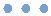 Starostlivosť o ochranu zdravia žiakov, bezpečnosť pri vyučovaní a školských akciách Žiak je povinný počas vyučovania, prestávok ako i na podujatiach organizovaných školou chrániť svoje zdravie a zdravie svojich spolužiakov. Žiakom sú zakázané všetky činnosti, ktoré sú zdraviu škodlivé (napr. fajčenie tabakových a elektronických cigariet, pitie alkoholických nápojov, požívanie škodlivých látok). V priestoroch školy a jej areálu je zakázané prechovávať, užívať či ponúkať akékoľvek návykové či omamné látky. Porušenie tohto zákazu bude klasifikované ako závažné porušenie školského poriadku s následným výchovným opatrením. V prípade podozrenia, že ide u žiaka o závažnú otravu nelegálnou drogou, či inou látkou, vedenie školy zabezpečí pre postihnutého prvú pomoc a neodkladnú zdravotnú starostlivosť a okamžite informuje zákonného zástupcu žiaka. Ďalšie riešenie zdravotného stavu preberajú zdravotnícki pracovníci. V prípadoch neprimeraného, či neovládateľného agresívneho správania žiaka, poskytne zamestnancom školy asistenciu polícia.Všetci žiaci sú so zásadami bezpečnosti a ochrany zdravia v škole oboznámení na začiatku školského roka triednym učiteľom. Ostatní vyučujúci v triede ich oboznámia s bezpečnostnými predpismi na prvej vyučovacej hodine. V prípadoch zvýšenej možnosti ohrozenia bezpečnosti a zdravia žiaka pri niektorých činnostiach sú žiaci oboznámení s pokynmi na predchádzanie úrazom. Každý žiak je povinný dodržiavať všeobecné zásady bezpečnosti ochrany a zdravia a rešpektovať usmernenia učiteľov na predchádzanie úrazom.V prípade úrazu alebo náhlej nevoľnosti žiak ihneď (pokiaľ je toho schopný) informuje vyučujúceho, učiteľa konajúceho dozor alebo najbližšiu dospelú osobu. Povinnosť oznámiť úraz má aj svedok a podľa možností zabezpečí zranenému poskytnutie prvej pomoci.Pri úraze alebo nevoľnosti poskytne vyučujúci žiakovi prvú pomoc. Pri podozrení na vážnejší úraz alebo ochorenie zabezpečí škola žiakovi lekársku pomoc. O úraze alebo ochorení informuje rodičov žiaka. Žiak ide na ošetrenie buď s pedagogickým zamestnancom školy alebo so zákonným zástupcom žiaka. Každý úraz zapíše vyučujúci, ktorý ho zistil, do zošita úrazov. Pri závažnejšom úraze sa spíše Záznam o úraze v troch exemplároch – pre rodičov, poisťovňu a školu.Za bezpečnosť žiaka zodpovedá na vyučovaní vyučujúci v triede. Pred vyučovaním, cez prestávku, po vyučovaní, na školskej vychádzke, na exkurzii a pri ostatnej edukačnej činnosti vyplývajúcej z učebných osnov, pri výchovných akciách organizovaných školou a pri školskom stravovaní zodpovedajú za bezpečnosť žiakov učitelia konajúci dozor. Na škole sú zriadené tieto pravidelné dozory:ranný – pri vchodoch do budovy,chodbový – cez malé prestávky a veľkú prestávku,dozor v školskej jedálni – počas vydávania doplnkovej stravy a obedov.Všetci žiaci školy sú povinní rešpektovať osoby vykonávajúce dozor.Pri prechode žiakov z budovy na športový areál, školský pozemok, a pri ceste späť vykonáva dozor vyučujúci daného predmetu (alebo poverená osoba).Úraz žiakov na ceste do školy a späť sa nepovažuje za školský úraz.Základná škola môže organizovať výlety, exkurzie, jazykové kurzy, športový výcvik, pobyty žiakov v škole v prírode a ďalšie aktivity po informovanom súhlase a dohode so zákonným zástupcom žiaka .Pri školskom výlete a exkurzii mimo sídla školy vykonáva dozor do počtu 25 žiakov jeden pedagogický zamestnanec, ak je počet viac ako 25 žiakov, dozor vykonávajú dvaja pedagogickí zamestnanci.Ak sú vychádzky, exkurzie, školské výlety zaradené na začiatok vyučovania, žiaci sa zhromažďujú pred budovou školy. Podobne sa postupuje pri cvičeniach v prírode, didaktických hrách a účelových cvičeniach.Osobitne sú žiaci povinní dodržiavať bezpečnostné pokyny a pokyny na ochranu zdravia na lyžiarskych výcvikoch, plaveckých výcvikoch  a v školách v prírode.V zimnom období nie je dovolené hádzať snehové gule do okien a dverí školských budov. Nie je dovolené guľovať sa navzájom ani kĺzať sa na chodníkoch v areáli školy. Iné povinnosti žiakaVšetky písomnosti a potvrdenia žiak vybavuje prostredníctvom triedneho učiteľa.Povinnosti týždenníkovTýždenníci sú dvaja a vymenuje ich triedny učiteľ. Ich povinnosti sú:cez prestávku po každej vyučovacej hodine zotrú tabuľu, pripravia kriedy a iné potreby na vyučovanie, skontrolovať náplň vo fixkáchna začiatku hodiny hlásia neprítomných žiakov,počas vyučovania podľa potreby zotierajú tabuľu a pomáhajú učiteľovi,cez prestávku vyvetrajú triedu, podľa potreby polievajú kvety,po skončení vyučovania zotierajú tabuľu, uložia kriedu, špongiu a ostatné pomôcky, zatvoria okná, vyložia stoličky chýbajúcich žiakov a skontrolujú čistotu v triede,nahlásia triednemu učiteľovi poškodenie triedneho inventáraPovinnosti triednej samosprávyTriednu samosprávu tvoria a ich povinnosti sú:Predseda triedyzastupuje triedny kolektív pri rokovaní s učiteľmi,dbá o to, aby v čase neprítomnosti učiteľa v triede (i cez malé prestávky) bol v triede poriadok a pokoj,po 5 minútach neprítomnosti učiteľa na vyučovacej hodine oznámi túto skutočnosť v kancelárii vedenia školy.Pokladník triedymá na starosti menšie finančné záležitosti triedy, vedie si presnú evidenciu, za ktorú je zodpovedný.              Kľučiar triedydo školy prichádza na vyučovanie ako prvý, odomkne triedu,pri každom vyučovaní mimo kmeňovej triedy, triedu zamkne,v prípade ochorenia zabezpečí odovzdanie kľúča spolužiakovi,za kľúč zodpovedá, jeho stratu je povinný nahradiť.Kľučiar šatne7:55 uzamkne šatňu,ak počas vyučovania niektorý žiak z triedy opúšťa budovu, kľučiar šatňu odomkne aj zamkne,v prípade ochorenia zabezpečí odovzdanie kľúča spolužiakovi,za kľúč zodpovedá, jeho stratu je povinný nahradiť.Nástenkári triedypodľa dohody v rámci triednej samosprávy.Správanie sa žiakov mimo školyŽiak je povinný správať sa aj mimo vyučovania, a to aj počas voľných dní a prázdnin tak, aby neporušoval zásady spolunažívania a mravné normy spoločnosti a robil česť škole aj sebe.Pri stretnutí s učiteľmi, ostatnými zamestnancami školy a inými dospelými osobami dodržiava zásady slušného správania.Aj mimo školy chráni svoje zdravie a zdravie iných. Chráni verejný majetok a nepoškodzuje ho. Ak žiak poškodil časť školskej budovy rôznymi nápismi, nátermi alebo urážlivými výrokmi na adresu vyučujúcich a iných osôb, je povinný toto odstrániť. Voči žiakovi bude vyvodené prísne výchovné opatrenie alebo znížená známka zo správania.Režim školskej jedálneŠkolská jedáleň je súčasťou základnej školy.Stravníkmi sú žiaci, pedagogickí a nepedagogickí zamestnanci školy a iní dospelí, ktorí nemusia byť zamestnancami školy.Pre stravníkov sa pripravujú obedy a doplnková strava.Čas výdaja doplnkovej stravy je počas veľkej prestávky, od 9:40 do 09:55.Čas výdaja obedov je určený po vyučovaní od 11:40 do 14:00.V mimoriadnych prípadoch čas výdaja doplnkovej stravy alebo obeda upravuje riaditeľ školy po dohode s vedúcou školskej jedálne.Stravníci pri odbere doplnkovej stravy ale aj obeda sa zaevidujú platným čipom.Platba za stravné lístky je možná poštovou poukážkou alebo bankovým prevodom. Výška stravného je upravovaná v rámci platných finančných noriem stravníkov. Do jedálne žiaci vchádzajú v prezuvkách, bez vrchného ošatenia. Kabáty a vetrovky si majú možnosť odložiť na vešiaky pred jedálňou.Po vstupe do jedálne si stravníci vezmú príbor a tanier na polievku. Hlavné jedlo si vezmú z výdajného pultu. Použitý riad odnesú na odkladací pult.Ak je stravníkom žiak z ŠKD, v jedálni sa riadi pokynmi vychovávateľky.Odhlásiť sa zo stravy je možné najneskôr jeden deň vopred do 13:40.Jedlá sa normujú podľa receptúr platných materiálno-spotrebných noriem.Počas výdaja doplnkovej stravy a obeda je v jedálni zabezpečený pedagogický dozor.V jedálni sa žiaci správajú ticho a zachovávajú pokoj.Opatrenia vo výchove a hodnotenie a klasifikácia správania Opatrenia vo výchove v našej škole sú vypracované v súlade s Metodickým pokynom na hodnotenie žiakov základnej školy č. 22/2011 –  s účinnosťou od 1. mája 2011. O udelení výchovného opatrenia informuje riaditeľ preukázateľným spôsobom zákonného zástupcu žiaka. Pochvaly a iné oceneniaPochvaly sa udeľujú ústne alebo písomne. Škola udeľuje:pochvalu od triedneho učiteľa, pochvalu od riaditeľa školy, diplom,knižnú odmenu.Pochvala a iné ocenenie sa môže udeliť, napr.:za mimoriadny prejav aktivity a iniciatívy, za dlhodobú úspešnú prácu pre kolektív alebo školu,za výborný prospech a vzorné správanie, za výrazné zlepšenie prospechu,za vzornú dochádzku, za úspešnú reprezentáciu školy, za činnosť v prospech triedy nad rámec svojich povinnosti, vysoko humánny prístup k ľuďom, príkladný čin, verejné uznanie inou osobou alebo inštitúciou.Opatrenia na posilnenie disciplínyUkladajú sa žiakom za závažné alebo opakované previnenia. Spravidla predchádzajú zníženiu známky zo správania. Pred udelením niektorého opatrenia treba previnenie alebo poklesok objektívne prešetriť. Pri posudzovaní previnenia sa podľa potreby na jeho prerokovanie prizve zákonný zástupca žiaka. Za jedno previnenie možno udeliť žiakovi len jedno výchovné opatrenie na posilnenie disciplíny. Podľa závažnosti previnenia sa ukladá niektoré z týchto opatrení:zápis do žiackej knižky a elektronickej žiackej knižkynapomenutie od triedneho učiteľa,pokarhanie od triedneho učiteľa,pokarhanie od riaditeľa školy.Napomenutie od triedneho učiteľa, pokarhanie triednym učiteľom za jednorazové porušenie vnútorného poriadku školy môže byť uložené, napr. za:zápis poznámky do žiackej a  elektronickej žiackej knižky, alebo ústnu sťažnosť prednesenú na pedagogickej rade,neprezúvanie sa v priestoroch školy (žiak je povinný prezúvať sa počas celého školského roka),neplnenie povinnosti týždenníkov,iné menej závažné priestupky podľa posúdenia triednym učiteľom,opakované neospravedlnené neskoré príchody na vyučovanie, v súhrne za menej ako 5 neospravedlnených vyučovacích hodín.Pokarhanie od riaditeľa školy môže byť uložené, napr. za:neospravedlnenú absenciu od 5 do 10 vyučovacích hodín (posúdi a navrhne triedny učiteľ),podvádzanie, prepísanie známky v žiackej knižke,opakujúce sa neslušné správanie,opakujúce sa priestupky uvedené v bode 1, opakované narúšanie vyučovacej hodiny žiakom,nevhodné vystupovanie žiaka voči učiteľovi, spolužiakovi a ostatným zamestnancom školy,poškodenie školského zariadenia.Opatrenia zamerané na zabezpečenie prevencie a zabránenie šikanovania medzi žiakmi školyNa základe  Smernice č. 36/2018 k prevencii a riešeniu šikanovania detí a žiakov v školách a školských zariadeniach je vypracovaná vnútorná smernica, kde  stanovuje riaditeľka  školy zásady pre vzájomné vzťahy a spolužitie žiakov školy, metódy riešenia šikanovania, opatrenia na riešenie šikanovania a spoluprácu školy s orgánmi činnými v trestnom konaní a orgánom sociálnoprávnej ochrany detí a sociálnej kurately. Aktualizovaná Smernica k prevencii a riešeniu šikanovania žiakov v škole a školských zariadeniach je  platná od 3.septembra 2018.Hodnotenie a klasifikácia správaniaDodržiavanie pravidiel správania a poriadku školy počas klasifikačného obdobia je kritériom na hodnotenie a klasifikáciu správania žiakov. Správanie žiaka sa klasifikuje so zreteľom na jeho vekové a iné osobitosti (napr. rodinné prostredie, zdravotný stav). Hodnotenie správania začleneného žiaka so špeciálnymi výchovno-vzdelávacími potrebami (s poruchami správania) sa posudzuje s prihliadnutím na jeho druh zdravotného znevýhodnenia v úzkej spolupráci so zariadením výchovného poradenstva a prevencie, so špeciálnym pedagógom a zákonným zástupcom žiaka.Hodnotenie správania žiaka navrhuje triedny učiteľ po prerokovaní s učiteľmi, ktorí v triede vyučujú a schvaľuje riaditeľ po prerokovaní v pedagogickej rade. Pochvaly a iné ocenenia, výchovné opatrenia sa zaznamenávajú v triednom výkaze alebo katalógovom liste žiaka. Udelenie zníženého stupňa zo správania sa odôvodní v triednom výkaze alebo katalógovom liste žiaka. Pri hodnotení a klasifikácii správania žiaka sa zohľadňuje plnenie ustanovení ŠP a dodržiavanie stanovených pravidiel správania, ľudských práv a práv dieťaťa, dodržiavanie mravných zásad správania v škole a na verejnosti počas aktivít súvisiacich s edukačným procesom.Správanie žiaka sa klasifikuje týmito stupňami:a)	1 - veľmi dobré,b)	2 - uspokojivé,c)	3 - menej uspokojivé,d)	4 - neuspokojivé.Stupeň 1 (veľmi dobré)Žiak dodržiava pravidlá správania a ustanovenia školského poriadku a len ojedinele sa dopúšťa menej závažných previnení.Stupeň 2 (uspokojivé)Žiak porušuje jednotlivé pravidlá školského poriadku, je prístupný výchovnému pôsobeniu a usiluje sa svoje chyby napraviť.Stupeň 3 (menej uspokojivé)Žiak závažne porušuje pravidlá správania a školský poriadok alebo sa dopúšťa ďalších previnení.Stupeň 4 (neuspokojivé)Žiak sústavne porušuje pravidlá správania a  školský poriadok, zámerne narúša korektné vzťahy medzi spolužiakmi a závažnými previneniami ohrozuje ostatných žiakov a zamestnancov školy.V škole boli vypracované doplňujúce kritériá hodnotenia správania:Stupeň 2 (uspokojivé)Žiak ním môže byť hodnotený, napr. za:neospravedlnenú absenciu od 11 do 20 vyučovacích hodín,prinášanie do školy alebo na činnosti organizované školou veci ohrozujúce zdravie žiakov a učiteľov,krádež,podvádzanie, opakované prepisovanie známok v žiackej knižke,úmyselné ublíženie na zdraví,úmyselné a opakované narúšanie vyučovacej hodiny,nevhodné vystupovanie žiaka voči učiteľovi, spolužiakovi a ostatným zamestnancom školy,šikanovanie a vydieranie,vandalizmus,prejavy rasovej neznášanlivosti, za zvlášť hrubé, alebo opakujúce sa neslušné správanie voči pracovníkom školy,fajčenie, požívanie alkoholických nápojov a iných druhov návykových látok v školských priestoroch a na školských akciách,opakované porušenie príkazu školského poriadku uvedeného v odseku II, bodu 7 (mobilné telefóny),porušenie príkazu školského poriadku uvedeného v odseku II, bodu 8 (sociálne siete, internet), iné závažné previnenia voči ŠP.Stupeň 3 (menej uspokojivé)Žiak ním môže byť hodnotený, napr. za:neospravedlnenú absenciu od 21 do 40 vyučovacích hodín,zvlášť závažné alebo opakujúce sa priestupky uvedené v klasifikácii pre druhý stupeň zo správania.Stupeň 4 (neuspokojivé) Žiak ním môže byť hodnotený, napr. za:zvlášť závažné alebo opakujúce sa priestupky uvedené v klasifikácii pre tretí stupeň,za neospravedlnenú absenciu v rozsahu viac ako 40 vyučovacích hodín.Agresívne správanie žiaka ohrozujúce bezpečnosť a zdravie ostatnýchAk žiak svojim správaním a agresivitou ohrozuje bezpečnosť a zdravie ostatných žiakov, ostatných účastníkov výchovy a vzdelávania alebo narúša výchovu a vzdelávanie do takej miery, že znemožňuje ostatným účastníkom výchovy a vzdelávania vzdelávanie, riaditeľ školy alebo školského zariadenia, okrem špeciálnych výchovných zariadení, môže použiť ochranné opatrenie, ktorým je okamžité vylúčenie žiaka z výchovy a vzdelávania, umiestnením žiaka do samostatnej miestnosti za prítomnosti pedagogického zamestnanca (kabinet výchovného poradcu).Riaditeľka školy bezodkladne privolázákonného zástupcu,zdravotnú pomoc,Policajný zbor.Ochranné opatrenie slúži na upokojenie žiaka. O dôvodoch a priebehu ochranného opatrenia vyhotoví riaditeľ školy alebo školského zariadenia písomný záznam.Prevencia rizikového správania (sociálno-patologických javov)Hlavným cieľom prevencie rizikového správania, resp. sociálno-patologických javov (ďalej len prevencie) v školskom prostredí je dosiahnuť, aby mal mladý človek na úrovni primeranej svojmu veku vedomé úsilie uprednostňovať zodpovedné, t.j. nie rizikové správanie a zdravie neohrozujúci spôsob života.Podstatou prevencie v školskom prostredí je tak pôsobiť na deti a žiakov aby získali základné predpoklady pre:veku primeranú odolnosť voči stresu a negatívnym zážitkom, schopnosť robiť samostatné, resp. správne rozhodnutia, schopnosť konštruktívne riešiť problémy, prípadne si vyhľadať pomoc pri ich riešení,vyhranený negatívny vzťah, resp. postoj k užívaniu návykových látok a prejavom agresívneho správania,uplatňovanie adekvátnych sociálno-psychologických (komunikačných) zručností.08:0008:45 1. vyučovacia hodina  7.00 7.4508:5509:40 2. vyučovacia hodina  8.00 8.4510:0010:45 3. vyučovacia hodina  8.55 9.4010:5511:40 4. vyučovacia hodina10.0010.4511:5012:35 5. vyučovacia hodina10.5511.4012:4513:30 6. vyučovacia hodina11.5012.3514:0014:40 7. vyučovacia hodina12.4513.30